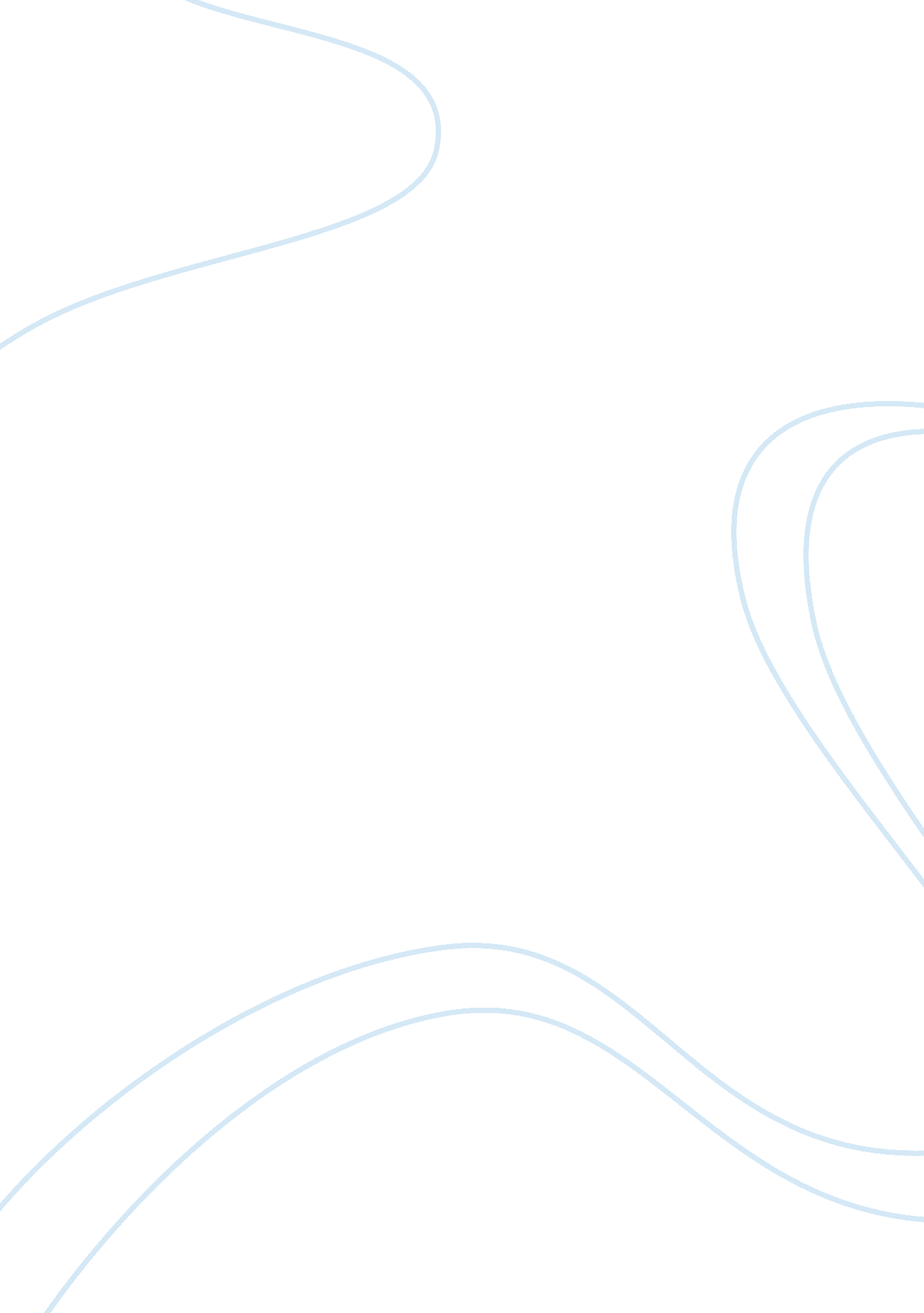 The rungs. share experiences: the entrepreneur mayBusiness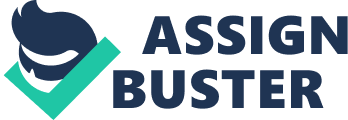 The pillars that support the way of looking at and confronting the world of those who decide to embark on an entrepreneurial adventure can be summed up in the key values and principles that every good entrepreneur must be clear when it comes to setting up its own business. Self – confidence: One of the problems that most entrepreneurs have is the lack Confidence and insecurity with which they face their self-employment project. In fact, many potential entrepreneurs, back down thinking that they can fail in their venture. The basis of all good self-employed and self-employed must have a high dose of self-confidence and security.  Common sense and freedom: When we start an entrepreneurial adventure we face the Heart, to our impulses that want to advance faster than our reason, because we are excited about our project or because we want to achieve the goals that we have raised. But beware; we must act with freedom, but with common sense. It is what will allow us to make more orderly and balanced decisions.  Be happy: Why create your own business? Because we want to perform in a personal and professional way. Looking for an activity in which we feel at ease is fundamental to our state of mind and to address the problems that, sure to come, with more confidence and optimism. If we have chosen this way of life, we know for sure that is what makes us happier.  Have achievable goals: We create goals as ascending stairs. Start By objectives in the first step, the easiest, and then to reach other more complicated challenges. We cannot get to the top without going through the bottom rungs.  Share experiences: The entrepreneur may feel alone without the Help from our circle, but also from other entrepreneurs who already have past experiences, who have already overcome the same problems as us. Sharing experiences with other partners can be a stimulus to our entrepreneurial goals, renew our views and inject a dose of energy and entrepreneurial knowledge.   Wanting to work less hours or make money quickly are not the reasons that should lead us to become entrepreneurs. Those who dare to join the adventure of starting their own business know that the last thing they will find there will be comfort . .. even so, every day are more who prove that to risk also has rewards.  Leaving the comfort zone and facing the challenges of being an enterprising person will bring moments of doubt and uncertainty. Do not be discouraged, better prepare!              Fear: is the worst enemy of entrepreneurs. But it is not necessarily something negative. If we can put the fear on our side and convert it into the scale to know the risks of the enterprise, we can make the necessary decisions to minimize the chances that these obstacles will wreck the business.           The “ why”: here begins the real company. Every entrepreneurial person must be very clear about the reasons why he will launch into this new world. Being tired or tired of our bosses and bosses, wanting to work fewer hours, making quick money or having indiscipline to meet office hours are not good reasons to start.           Knowing yourself well, our passions, resources, strengths and weaknesses, however, are true motivations behind a venture. It is not a question of groping, but of knowing perfectly what we have and having full confidence that we can overcome the obstacles to come. Knowing the true “ why” behind our decision is the only tool that will help us cope with all the difficulties.              You are not alone or alone. Socialize: there are many people who are being encouraged to create their own business. Networking, or meetings in which entrepreneurs from all sectors meet to exchange views, discuss and share experiences are very good opportunities to find motivation, make contacts and learn from other experiences and people who have already gone before our path.              Comfort: Often you find people who boast of having “ big ideas” Time before they became popular, but could not carry them out because “ it was not the time.” Many of these are just justifications that hide a single truth: leaving the comfort zone and taking risks is a decision that bothers and frightens. But most of the time its success depends not on the “ moment”, but on us and us. Having a very good idea is never enough; those who really succeed are those who, moreover, dare to develop it.              Work is not a hobby: If we think that work will be part of a daily hobby, hard achieve our business objectives. It can be very helpful to choose a specific area of our home for business activities. At the time of the organization, we would appreciate having an ample space in which to work in an orderly way.                   Knowing our audience and market: It is critical understanding our audience and competition for planning our action strategies. We will find out which companies offer products similar to ours and will use this information to establish competitive prices. We must know how much it is worth to know if we can meet our expectations.           Contracts prevent headaches: If you need to hire someone, we must ensure to be able to trust the people who collaborate with us and our suppliers and suppliers. The business includes risks that can be minimized knowing well with whom to work. In addition, it is important to have a contract in any employment relationship. This legal instrument will protect both parties and avoid unpleasant surprises.           Balance personal and professional life will remember that every home business plan should adjust to the organization of the home. A job that requires great sacrifices for family life and daily life may not be the ideal choice for a personal situation. We will organize the schedules and adjust the plan to adapt it to our times.  We will choose a moment to disconnect the business phone: having a balance in personal life also allows achieving success in business. Making ourselves a space, our affections and other issues, are just as important as the work itself. 